    桃園市進出口商業同業公會 函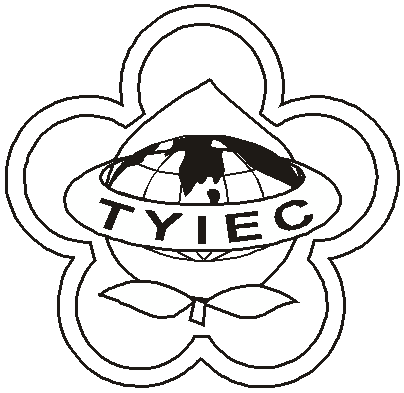          Taoyuan Importers & Exporters Chamber of Commerce桃園市桃園區春日路1235之2號3F           TEL:886-3-316-4346   886-3-325-3781   FAX:886-3-355-9651ie325@ms19.hinet.net     www.taoyuanproduct.org受 文 者：各會員發文日期：中華民國107年12月5日發文字號：桃貿水字第1070392號附    件：隨文主    旨：中華民國全國商業總會辦理「107年推動我國加入『跨太平洋夥伴全面進步協定CPTPP』溝通說明會」，敬請各相關會員廠商踴躍報名參加。說     明：一、依據中華民國全國商業總會全商產字第                1070000412號函辦理。           二、美中貿易戰甚囂塵上，關稅議題受到全球              關注，跨太平洋夥伴全面進步協定CPTPP              亦即將於今年12月底生效，其將創造一              個涵蓋全球貿易15%的多邊自由貿易區，              台灣目前出口約有22%集中在CPTPP11國，              一旦生效開始降稅，對我出口產業必然造              成嚴重衝擊與影響，政府刻正積極為加入              CPTPP第二輪談判預作準備，並將相關法              案列為立法院會期「最優先法案」以提升              產業競爭力與相關資源協助。           三、 該會訂於107年12月13日(四)下午2時至5時               於該會6樓會議室辦理「107年推動我國               加入『跨太平洋夥伴全面進步協定CPTPP』               溝通說明會」，邀請財經專家中華經濟研               究院WTO及RTA中心李淳副執行長，及               勞動專家前行政院勞工委員會職業訓練               局副局長郭振昌顧問分享，以協助我企               業了解CPTPP生效後，對我產業帶來之               衝擊以及因應之道。           四、該活動為勞動部委託辦理之免費講座，檢                附活動DM暨報名表如附件。     理事長  王 清 水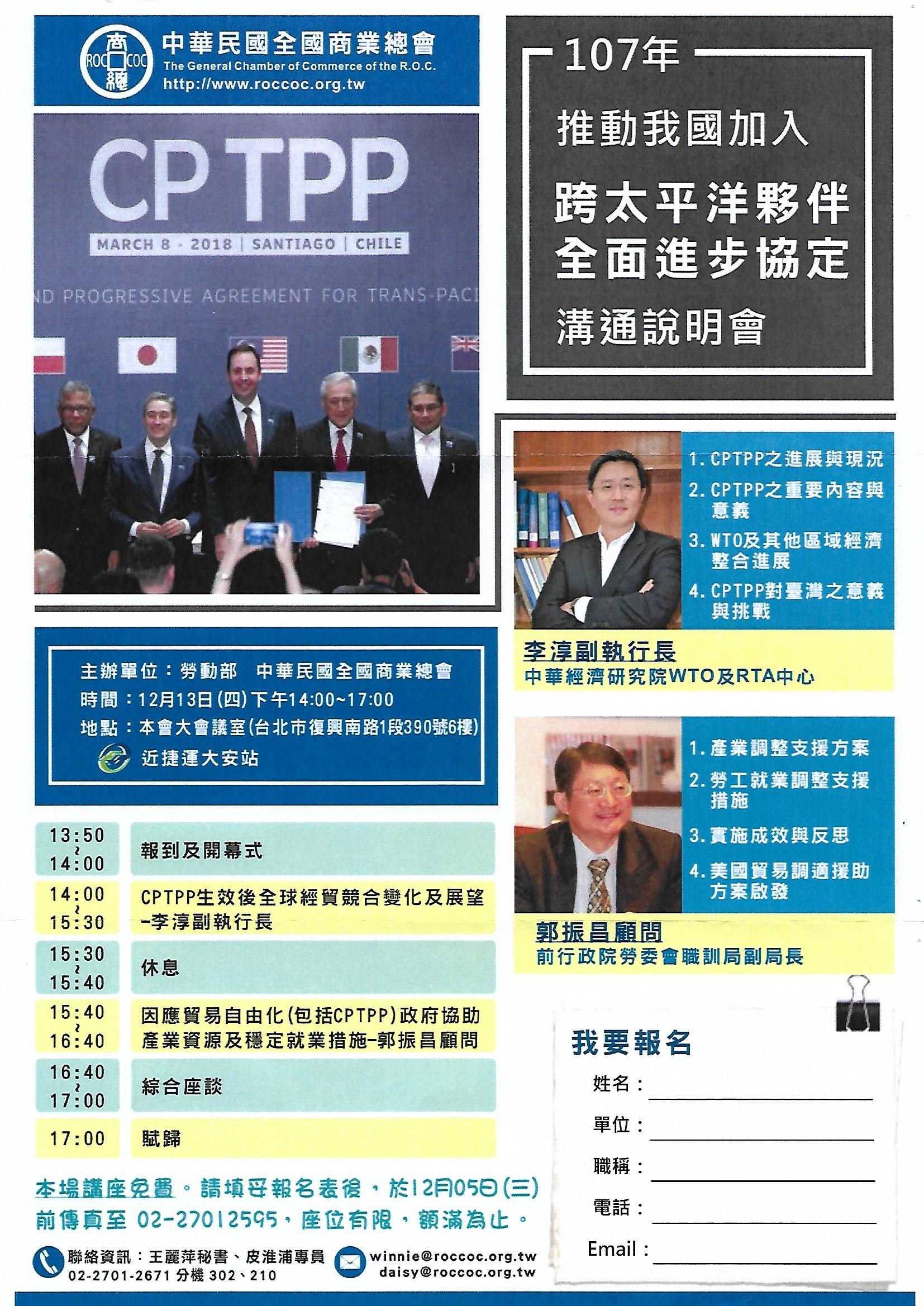 